Уважаемые коллеги!Информируем о проведении IV Всероссийского литературного конкурса «Герои великой Победы – 2018» (далее – Конкурс) в 2018 году.Организаторы конкурса – Российское военно-историческое общество, Министерство обороны Российской Федерации, Министерство образования и науки Российской Федерации, Министерство культуры Российской Федерации, Российская государственная библиотека, Издательский дом «Не секретно».Дополнительная информация о конкурсе размещена на сайте http://героивеликойпобеды.рфПросим оказать информационную поддержку данному мероприятию и разместить на официальных сайтах образовательных организаций информацию о Конкурсе.Приложение: на 1 л. в 1 экз.(4852) 40-08-58											Приложение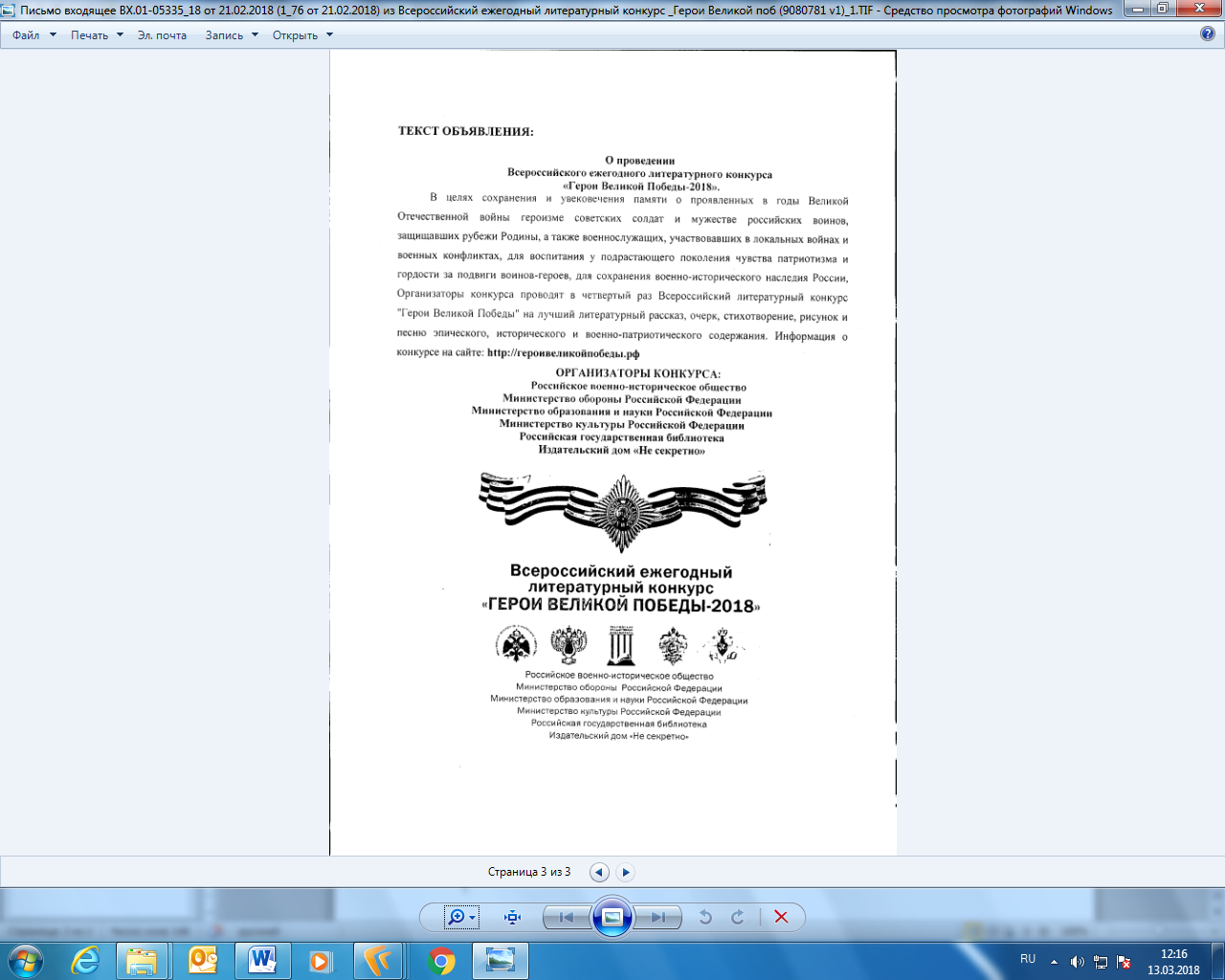 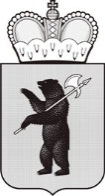 ДЕПАРТАМЕНТ ОБРАЗОВАНИЯЯРОСЛАВСКОЙ ОБЛАСТИСоветская ул., д. . Ярославль, 150000Телефон (4852) 40-18-95Факс (4852) 72-83-81e-mail: http://yarregion.ru/depts/dobrОКПО 00097608, ОГРН 1027600681195,ИНН / КПП 7604037302 / 760401001От 13.03.2018 № ИХ. 24-1438/18На №     1/76     от     21.02.2018     Руководителям  органов местного самоуправления муниципальных районов и городских округов, осуществляющих управление в сфере образованияО проведении Всероссийского литературного конкурса "Герои великой Победы - 2018"С.В. Астафьева